Publicado en   el 06/08/2015 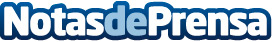 Los Campeonatos del Mundo, un nuevo reto para el bádminton españolAlta Competición Los Campeonatos del Mundo, un nuevo reto para el bádminton español Datos de contacto:Nota de prensa publicada en: https://www.notasdeprensa.es/los-campeonatos-del-mundo-un-nuevo-reto-para Categorias: Otros deportes http://www.notasdeprensa.es